ภาพกิจกรรมโครงการ อสม.Smart.kids ปีงบประมาณ 2560 ภาพกิจกรรมชั่งน้ำหนักวัดส่วนสูงและสาธิตอาหารในชุมชน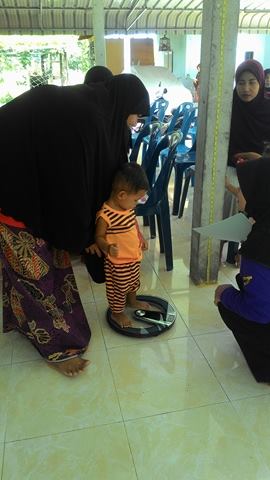 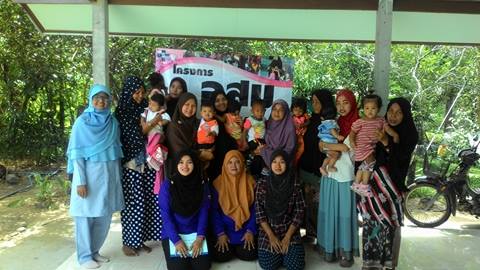 